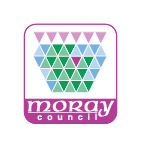 Privacy NoticeThe Data Controller of the information being collected is Moray Council.For any queries or concerns about how your personal data is being processed you can contact the Data Protection Officer at info@moray.gov.uk or (01343) 562633.  You can also consult the information available at the Information Commissioner’s websites https://ico.org.uk/ico.org.ukThe personal data that we collect from this process will be deleted once it is no longer required as specified in the appropriate retention schedules.  You can view our full list of retention schedules at http://www.moray.gov.uk/moray_standard/page_92820.htmlThis Privacy Statement relates to the following process:Your information is being collected to use for the following purpose:The legal basis for collecting the information is:Your information will be shared with the following recipients or categories of recipient:The personal data being used for this process includes:Please note that you have the following rights:To lodge a complaint with the Information Commissioner’s OfficeTo request access to your personal dataTo request rectification or erasure of your personal data (that is, to request that we halt any activity performed on your personal data), as so far as the legislation permitsTo object to any direct marketing.